ПРИКАЗ«___» декабря 2018г.                                                                                     №____с.ОнгудайОб утверждении Плана контрольной деятельности УЭФ администрации МО «Онгудайский район» на 2019 год.     В соответствии с Положением об Управлении по экономике и финансам администрации муниципального образования «Онгудайский район», утвержденным постановлением главы района (аймака) от 04.07.2003г. № 198, приказываю:Утвердить План контрольной деятельности Управления по экономике и финансам администрации МО «Онгудайский район» на 2019 год.Разместить настоящий План на официальном сайте администрации Онгудайского района в сети «Интернет» в течение 5 рабочих дней со дня его утверждения.Контроль за исполнением настоящего Приказа оставляю за собой.Заместитель начальника УЭФ,начальник финансового отдела                                              Р.М.Рыжкина                                УТВЕРЖДЕН                                                                                      приказом УЭФ администрации                                                             МО «Онгудайский район»                                                   от________№_____Планконтрольной деятельности Управления по экономике и финансам МО «Онгудайский район» на 2019 год.                     Управление поэкономике и финансамадминистрацииМуниципального образования«Онгудайский  район»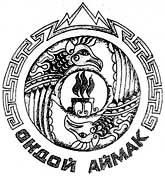 «Ондой аймак»Муниципал тозолмоАдминистрациязынынАкча - манат лаэкономика управлениези№п/пОбъект контрольного мероприятияНаименование контрольного мероприятияПроверяемый периодСрок проведения1Администрация района (аймака) Муниципального образования «Онгудайский район»Проверка формирования муниципального задания, плана финансово-хозяйственной деятельности, бюджетной сметы в отношении подведомственных учреждений и финансового обеспечения выполнения муниципального задания, бюджетной сметы.2018год Январь2Отдел культуры, спорта и туризма администрации района (аймака) МО «Онгудайский район»Проверка формирования муниципального задания, плана финансово-хозяйственной деятельности, бюджетной сметы в отношении подведомственных учреждений и финансового обеспечения выполнения муниципального задания, бюджетной сметы.2018 годФевраль3Муниципальное образование «Теньгинское сельское поселение»Проверка эффективности и обоснованности использования иных межбюджетных трансфертов, направленных из бюджета МО «Онгудайский район».2018 годАпрель-май4Муниципальное образование «Каракольское сельское поселение»Проверка эффективности и обоснованности использования иных межбюджетных трансфертов, направленных из бюджета МО «Онгудайский район».2018 годИюнь-июль5Муниципальное казенное учреждение «Отдел капитального строительства МО «Онгудайский район»Соблюдение бюджетного законодательства Российской Федерации и иных нормативных правовых актов, регулирующих бюджетные правоотношения2018 год, истекший период 2019 годаАвгуст-сентябрь6Муниципальное образование «Елинское сельское поселение»Соблюдение бюджетного законодательства Российской Федерации и иных нормативных правовых актов, регулирующих бюджетные правоотношения при исполнении решения о бюджете муниципального образования2018 год, истекший период 2019 годаНоябрь-декабрь